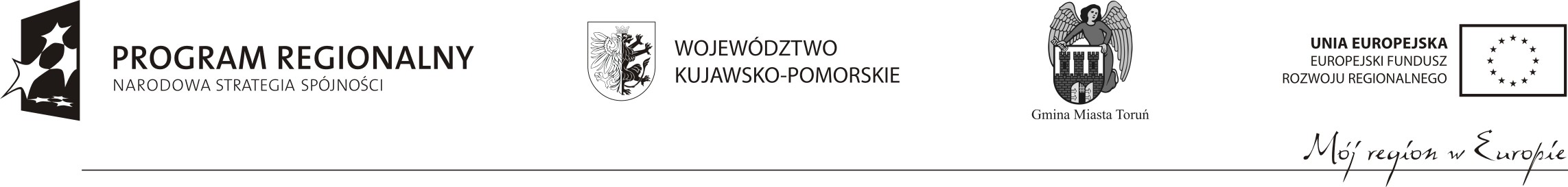 załącznik nr 3OŚWIADCZENIEW związku z dyspozycją przepisu art. 50 ust. 1 w zw. z 56 ust. 2  i art. 22 ust. 1 ustawy z dnia 29 stycznia 2004 r. Prawo zamówień publicznych (t.j. Dz. U. z 2013 r. poz. 907 z późn. zm.), oświadczam, że spełniam warunki dotyczące:Posiadania uprawnień do wykonywania określonej działalności lub czynności, jeżeli przepisy prawa nakładają obowiązek ich posiadania;Posiadania wiedzy i doświadczenia;Dysponowania odpowiednim potencjałem technicznym oraz osobami zdolnymi do wykonania zamówienia;Sytuacji ekonomicznej i finansowej.miejscowość i data: ……….						podpis Wykonawcy